Me doy cuenta, me pregunto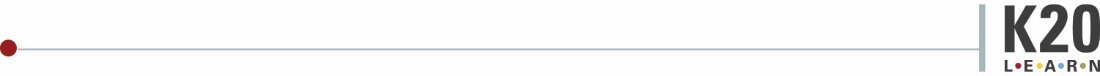 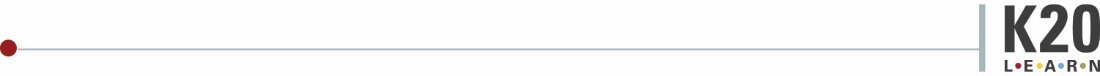 Me doy cuenta, me preguntoMe doy cuenta...Me pregunto...Me doy cuenta...Me pregunto...